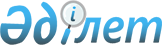 Қазақстан Республикасы Энергетика және табиғи ресурстар министрлiгiнiң құрылымы туралы
					
			Күшін жойған
			
			
		
					Қазақстан Республикасы Үкiметiнiң Қаулысы 1997 жылғы 23 сәуiр N 646. Күшi жойылды - ҚРҮ-нiң 1997.11.22. N 1642 қаулысымен. ~P971642



          Қазақстан Республикасының Үкiметi қаулы етедi:




          1. Қазақстан Республикасы Энергетика және табиғи ресурстар
министрлiгiнiң құрылымы қосымшаға сәйкес және алқаның сандық құрамы
15 адам болып бекiтiлсiн.




          2.
<*>



          ЕСКЕРТУ. 2-тармақтың күшi жойылды - ҚРҮ-нiң 1997.11.12. N 1551




                            қаулысымен.  
 P971551_ 
  




          3. Мыналардың күшi жойылған деп танылсын:




          "Қазақстан Республикасының Геология және жер қойнауын қорғау
министрлігi орталық аппаратының құрылымы туралы" Қазақстан
Республикасы Үкiметiнiң 1996 жылғы 27 желтоқсандағы N 1659  
 P961659_ 
  
қаулысы;




     "Қазақстан Республикасының Энергетика және көмiр өнеркәсiбi
министрлiгi орталық аппаратының құрылымы туралы" Қазақстан
Республикасы Үкiметiнiң 1996 жылғы 27 желтоқсандағы N 1660  
 P961660_ 
  
қаулысы;
     "Қазақстан Республикасының Мұнай және газ өнеркәсiбi министрлiгi
орталық аппаратының құрылымы туралы" Қазақстан Республикасы
Үкiметiнiң 1997 жылғы 18 ақпандағы N 231  
 P970231_ 
  қаулысы.

     Қазақстан Республикасының
       Премьер-Министрi
                                        Қазақстан Республикасы
                                             Үкiметiнiң
                                        1997 жылғы 23 сәуiрдегi
                                            N 646 қаулысына
                                             Қосымша

                Қазақстан Республикасы Энергетика және табиғи
                         ресурстар министрлiгiнiң
                                ҚҰРЫЛЫМЫ

     Басшылық
     Электр энергетикасы департаментi (заңды тұлға құқығында)
     Тау-кен департаментi
     Мұнай және газ департаментi (заңды тұлға құқығында)
     Геология, жер қойнауын қорғау және пайдалану комитетi
     Бухгалтерлiк есеп және есеп беру бөлiмi
     Кадр бөлiмi
     Режим және әскери-жұмылдыру жұмысы жөнiндегi бөлiм
     Аппарат жұмысын ұйымдастыру жөнiндегi басқарма
     Талдау және стратегиялық жоспарлау басқармасы
<*>


     ЕСКЕРТУ. Қосымшаға жаңа жолмен толықтырылды - ҚРҮ-нiң 1997.07.11.
              N 1099 қаулысымен.  
 P971099_ 
 
      
      


					© 2012. Қазақстан Республикасы Әділет министрлігінің «Қазақстан Республикасының Заңнама және құқықтық ақпарат институты» ШЖҚ РМК
				